РОССИЙСКАЯ ФЕДЕРАЦИЯИвановская область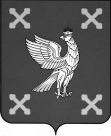 Администрация Шуйского муниципального районаПОСТАНОВЛЕНИЕот 19.03.2018 № 207-п г.  ШуяО внесении изменений в постановление Администрации Шуйского муниципального района от 13.03.2017 № 123-п «Об утверждении Порядка предоставления и расходования иных межбюджетных трансфертов из бюджета Шуйского муниципального района бюджетам поселений Шуйского муниципального района и методики их расчета на осуществление части полномочий по решению вопросов местного значения»В соответствии со статьей 142.4 Бюджетного кодекса Российской Федерации, Федеральным законом от 06.10.2003 года № 131-ФЗ «Об общих принципах организации местного самоуправления в Российской Федерации», Администрация Шуйского муниципального района постановляет:Внести изменение в постановление Администрации Шуйского муниципального района от 13.03.2017 № 123-п «Об утверждении Порядка предоставления и расходования иных межбюджетных трансфертов из бюджета Шуйского муниципального района бюджетам поселений Шуйского муниципального района и методики их расчета на осуществление части полномочий по решению вопросов местного значения», изложив приложение 2 в новой редакции (прилагается).2. Контроль за исполнением данного постановления возложить на заместителя главы администрации, начальника финансового управления Хренову С.В.3. Настоящее постановление вступает в силу с момента подписания.Глава Шуйского муниципального района                             С.А. Бабанов                                                                                  Приложение 1                                                                                        к постановлению Администрации     Шуйского муниципального района                                                                                   от 19.03.2018 № 207-п                                                                                      Приложение 2                                                                                        к постановлению Администрации     Шуйского муниципального района                                                                                    от 13.03.2017 № 123-пМетодика расчетамежбюджетных трансфертов, предоставляемых из бюджета Шуйского муниципального района бюджетам сельских поселений Шуйского муниципального района на осуществление части полномочий по решению вопросов местного значенияРазмер межбюджетных трансфертов, выделяемых сельским поселениям Шуйского муниципального района, на осуществление части полномочий по организации ритуальных услуг и содержанию мест захоронения, рассчитывается по формуле (1):ОМТс/п=ОМТр*Д, (1)где:ОМТс/п – объем межбюджетных трансфертов, выделяемых из бюджета района бюджету сельского поселения, (рубли);ОМТр – общий объем межбюджетных трансфертов, запланированный для предоставления из бюджета района бюджетам сельских поселений, (рубли);Д – доля мест захоронения сельского поселения от общей площади мест захоронения района, (%)Доля мест захоронения сельского поселения рассчитывается по формуле:Д=(МЗс/п  / МЗр)*100,где:МЗс/п – места захоронения сельского поселения, (площадь);МЗр –места захоронения района, (площадь).2. Размер межбюджетных трансфертов, выделяемых сельским поселениям района, на осуществление части полномочий по дорожной деятельности в отношении автомобильных дорог местного значения в границах населенных пунктов поселения и обеспечение безопасности дорожного движения на них, включая создание и обеспечение функционирования парковок (парковочных мест), осуществление муниципального контроля за сохранностью автомобильных дорог местного значения в границах населенных пунктов поселения, а также осуществление иных полномочий в области использования автомобильных дорог и осуществления дорожной деятельности в соответствии с законодательством Российской Федерации, рассчитывается по формуле (2):ОМТс/п=ОМТр*Д, (2)где:ОМТс/п – объем межбюджетных трансфертов, выделяемых из бюджета района бюджету сельского поселения, (рубли);ОМТр – общий объем межбюджетных трансфертов, запланированный для предоставления из бюджета района бюджетам сельских поселений, (рубли);Д – доля автомобильных дорог сельского поселения от общей протяженности автомобильных дорог района, (%).Доля автомобильных дорог сельского поселения рассчитывается по формуле:Д=(Дс/п / Др)*100,где:Дс/п – общая протяженность автомобильных дорог сельского поселения, (километр);Др - общая протяженность автомобильных дорог района, (километр).3. Размер межбюджетных трансфертов, выделяемых сельским поселениям района, на осуществление части полномочий по вопросу содержания и ремонта питьевых колодцев, расположенных на территории населенных пунктов сельских поселений Шуйского муниципального района рассчитывается по формуле (3):ОМТс/п=ОМТр*Д, (1)где:ОМТс/п – объем межбюджетных трансфертов, выделяемых из бюджета района бюджету сельского поселения, (рубли);ОМТр – общий объем межбюджетных трансфертов, запланированный для предоставления из бюджета района бюджетам сельских поселений, (рубли);Д – доля питьевых колодцев сельского поселения от общего количества питьевых колодцев района, (%)Доля питьевых колодцев сельского поселения рассчитывается по формуле:Д=(ПКс/п  / ПКр)*100,где:ПКс/п – питьевые колодцы сельского поселения, (количество, шт.);ПКр –питьевые колодцы района, (количество, шт.).